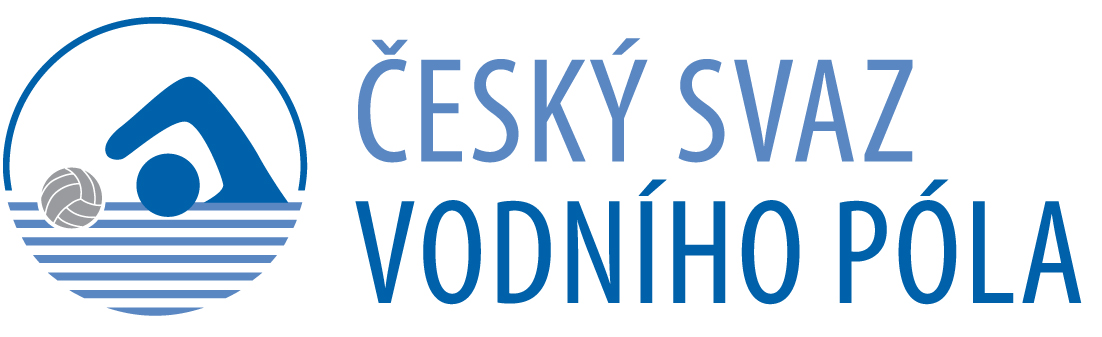 Rozpis soutěží ČSVP2022–2023Vydán 07. 09. 2022Aktualizace 07. 09. 2022Adresář funkcionářů a pracovníků ČSVPSídlo svazu – Zátopkova 100/2, PS 40, 160 17 Praha 6IČO – 60 46 13 31Bankovní spojení – 172 730 55 04 / 0600Telefon – +420 777 572 225Adresář oddílů vodního pólaVšeobecné ustanoveníSoutěže vodního póla na území ČR jsou organizovány Českým svazem vodního póla (dále jen „ČSVP“). Soutěže řídí a vyhodnocuje Soutěžní komise ČSVP (dále jen „SK“).Soutěže se hrají podle Pravidel vodního póla (dále jen „Pravidla“) a řídí se řády vydanými ČSVP a tímto Rozpisem soutěží.Pořadatelem utkání/turnajů jsou jednotlivé kluby/oddíly podle Rozpisu soutěže a termínové listiny.  V případě turnaje organizovaného ČSVP je ČSVP pořadatel a oddíl, u kterého se turnaj koná, je spolupořadatel.Účast reprezentačních výběrů ČSVP na mezinárodních turnajích má přednost před domácími soutěžemi.Podmínkou pro start v soutěži je včas zaslaná přihláška do soutěže na předepsaném formuláři. Jednotlivá družstva startují na vlastní náklady.  V případě, že v jedné soutěži startují 2 družstva stejného oddílu, platí pro přestupy, hostování nebo přeřazování hráčů/hráček stejná pravidla, jako by se jednalo o dva samostatné oddíly.Oddíly vytváří pro svá družstva soupisky v IS ČSVP. V soutěžích startují hráči a hráčky registrovaní v IS ČSVP a uvedení na soupiskách. Doplnění hráčů na soupisku lze provést kdykoliv do termínu uzavření soupisky řídícím orgánem v souladu se Soutěžním řádem (dále jen „SŘ“). Pokud se soutěž dělí na více částí, musí být na každou takovou část soutěže vytvořena v IS ČSVP samostatná soupiska.V každé soutěži musí mít hráči i hráčky jednotné plavky družstva nebo oddílu, za nějž nastupují k utkání. Pojmem jednotné se označuje – stejný typ, barva, logo atd. Nedodržení se trestá pokutou 100,- Kč za každý jednotlivý případ.Trenér a další osoby na lavičce musí být registrováni v daném oddíle (člen oddílu nebo hostující trenér) a musí mít jednotný úbor – oddílové triko nebo polokošile, musí mít kalhoty, kraťasy nebo sukni a pevnou uzavřenou obuv. Nedodržení se trestá pokutou 100,- Kč za každý jednotlivý případ.Povinnosti pořadatelů jsou dány SŘ. Pořadatel je povinen respektovat hrací dny a časy jednotlivých soutěží. V případě písemné dohody lze stanovit začátek utkání i v jiný den a čas. Písemný souhlas dotčených družstev a pořádajícího musí být zaslán řídícímu orgánu soutěže a KR.Pořadatel vyplňuje zápis v IS ČSVP. Dále zajistí viditelnou časomíru Stramatel 452 PB 3123 včetně dálkového ovládání na Time – out, tabuli trestů a čtyři ukazatele útočného času. Jiný typ časomíry a příslušenství schvaluje před začátkem sezóny, na základě písemné žádosti oddílu, SK a KR. U utkání 1. ligy mužů a 1. ligy žen pořadatel zajišťuje live přenos utkání na YouTube kanálu ČSVP. Hrací dny jsou sobota a/nebo neděle, pokud Rozpis soutěže nestanoví jinak. V případě písemné dohody oddílů a pořadatele může být hracím dnem i jiný den. Písemný souhlas dotčených družstev a pořádajícího musí být zaslán řídícímu orgánu soutěže a KR.Soutěžní utkání se musí odehrát na hřištích, které splňují podmínky předpisů FINA, resp. LEN a schválených ČSVP pro danou věkovou kategorii. Případné výjimky, určuje Rozpis soutěže.Hrací doba je daná Pravidly, u soutěží žactva a přípravek je délka hrací doby upravena Rozpisem soutěží.Pořadatel je povinen zajistit hrací plochu při minimální rezervaci 75 minut na 1 utkání. U soutěží starších žáků minimálně 60 minut na 1 utkání, u soutěže mladších žáků minimálně 50 minut na 1 utkání a přípravek minimálně 40 minut na 1 utkání. Minimální přestávka, mezi po sobě následujícími utkání stejného družstva, je 60 minut (není-li dále stanoveno jinak). Přestávku lze po písemné dohodě obou soupeřů a pořadatele upravit.Pořadatel zajišťuje min. 5 minut před každým utkáním slavnostní nástup družstev a rozhodčích. Družstva nastupují za hudebního doprovodu (doporučeno), bez nasazených čepiček (včetně plaveckých) v jednotném úboru (plavky, župan nebo tričko oddílu). Družstva nastupují k nástupu opačně, než na jaké straně zahajují utkání.Pořadatel utkání nebo turnaje zajistí a připraví min. 8 míčů stejné kvality, z nichž min. 4 poskytne hostujícímu družstvu pro rozházení před utkáním.Všechny soutěžní utkání se hrají s míči „Czech Official Ball“ zn. Mega, dodané ČSVP.Domácí družstvo, nebo družstvo psané v oficiálním rozpisu soutěže a programu na prvním místě, nastupuje k utkání v čepičkách bílých nebo čepičkách světlé barvy a zahajuje utkání nalevo od stolku rozhodčích. Hostující družstvo, nebo družstvo psané v oficiálním rozpisu soutěže jako druhé, nastupuje v čepičkách modrých nebo čepičkách tmavé barvy a zahajuje utkání vpravo od stolku rozhodčích. V případě použití jiných barevných kombinací (oddílových) čepiček, musí jejich použití schválit delegát (pokud není tak delegovaní rozhodčí) utkání. Pokud hráčky nebo hráči používají pod čepičkami plavecké čepičky, musí být tyto čepičky vždy bílé nebo modré barvy (brankáři mohou mít červené čepičky).Hrací čas, velikost míče a rozměry branky jsou upraveny následovně:V jeden den může jedno družstvo odehrát maximálně 2 utkání, v soutěži přípravek (U11) max. 3 utkání.Změny v Pravidlech, není-li u dále uvedeno jinak:VP 1.8 Zóna pro průběžné střídání – pravidlo se ruší.VP 5.1 Družstva a náhradníci – družstvo, které nemá náhradního brankáře, může mít 6 náhradníků.VP 5.6 Střídání – postranní střídání nebude aplikováno, průběžná zóna střídání nebude vyznačena.VP 11 Videorozhodčí – pravidlo se ruší.Není-li dále uvedeno jinak, jsou hracím dnem sobota a neděle, a to v souladu s bodem 20):Začátek sobotního utkání je nejdříve v 09:00 a nejpozději ve 20:00Začátek nedělního utkání je nejdříve v 08:00 a nejpozději v 16:00Bodování v soutěžích, není-li dále uvedeno jinak:Vítězství po základní hrací době		3 bodyRemíza					1 bodProhra po základní hrací době		0 bodůO pořadí družstev v tabulce, v případě rovnosti bodů, rozhodnou o lepším umístění tato kritéria a v tomto pořadí:Větší počet bodů ze vzájemných utkání.Větší rozdíl branek ze vzájemných utkání.Větší počet vstřelených branek ze vzájemných utkání.Větší rozdíl branek ze všech utkání.Větší počet vstřelených branek ze všech utkání.Větší počet vítězství ze všech utkání.Menší počet kontumačních výsledků.Lepší vzájemné utkání s družstvem nejvýše postaveným v tabulce (u družstev na 2 a dalších místech v tabulce) nebo s družstvem na místě za družstvy na stejném místě (u družstev na 1 a dalším místě)Pokud ani v takovém případě nedojde k rozhodnutí a pokud jde o vítěze nebo sestupujícího, odehraje se nové utkání v termínu a času na základě rozhodnutí SK. V opačném případě družstva obsadí v konečné tabulce stejné místo. Upřesnění může být uvedené v rozpisu soutěže.Soupisky lze doplňovat a upravovat do prvního dne posledního turnaje soutěže dle termínové listiny. V soutěžích 1. ligy mužů a žen lze upravovat a doplňovat soupisky do prvního dne prvního play-off soutěže dle termínové listiny, tzn., že budou soupisky uzavřeny.Pořádající oddíl po skončení utkání zašle na mail redakce@csvp.cz fotodokumentaci (min. 3 kvalitní fotografie z utkání ve formátu .JPEG a velikosti max. 2 Mb) a krátký článek z akce pro prezentaci akce na webových stránkách svazu. Fotografie je nutné zaslat do 2 hodin od ukončení posledního utkání. Článek a fotografie lze poslat také přes aplikaci WhatsApp na tel. 777 572 225.U soutěže 1. liga muži a 1. liga ženy bude nejlepší sedmička vyhlášena na slavnostním galavečeru.Pořadatel posledního (finálového) turnaje (utkání) je povinen zabezpečit předání medailí, případně jiných cen pro první 3 družstva dané soutěže. Předávání proběhne ve spolupráci a řídícím orgánem soutěže.První tři družstva obdrží medaile v počtu 20 ks, a to pro hráče a realizační tým družstva (trenér, asistent trenéra, vedoucí družstva). V soutěžích 1. ligy obdrží první 3 družstva také poháry. Stejný princip udělení cen se případně použije i u Pohárových soutěží a MČR.Ve všech soutěžích musí funkci časoměřiče u stolku rozhodčích vykonávat pouze osoba s platnou licencí rozhodčího. Všechny osoby u stolku rozhodčích (časoměřič, zapisovatel, hlasatel atd.), musí být v jednotném předepsaném úboru – oblečení stanovené KR nebo pořádané akce, případně daného pořádajícího oddílu (tričko nebo polokošile, dlouhé kalhoty nebo kraťasy) schválené KR.Komise rozhodčích nominuje rozhodčí a delegáty na všechny utkání v rámci ČSVP. Rozhodčí se řídí Směrnicemi KR ČSVP a jejími dodatky.Rozpis soutěže může stanovit technickou poradu před začátkem utkání nebo turnaje dané soutěže podle požadavků KR a SK ČSVP. Pokud je Rozpisem soutěže stanovena technická porada, mají za povinnost účastnit se jí vedoucí zúčastněných družstev, všichni rozhodčí a hlavní pořadatel. Technickou poradu řídí Delegát ČSVP případně rozhodčí pověřený KR.Při všech utkáních pořádaných ČSVP používají rozhodčí komunikační zařízení. Toto zařízení poskytne rozhodčím, před začátkem utkání, pořadatelský oddíl. Oddíl odpovídá za jeho plnou funkčnost a připravenost pro použití v každém utkání, které pořádá.Všichni účastníci akcí v rámci ČSVP jsou povinni dodržovat marketingové dohody, Směrnice a pokyny ČSVP. V případě nejasností Rozpisu soutěží, podává výklad Soutěžní komise ČSVP.Soutěžní ročník 2022–2023 začíná 1. září 2022 a končí 31. července 2023.Pohár ČSVP mužůPřihlášená družstva:Kometa BrnoSlávia Hradec KrálovéSK UP OlomoucKVS PlzeňStepp PrahaSlávia PrahaKVP PřerovAJ Fezko StrakoniceZajištění soutěže:	Pořadatelem turnaje je ČSVP, který pověřil organizačním zabezpečením klub UP Olomouc a Kometu Brno. Pověřené kluby na turnaj zabezpečí bazén, branky, časomíru a organizaci turnaje – rozhodčí při stolku. KR nominuje delegáta, rozhodčí a brankové rozhodčí.Systém soutěže:	Družstva jsou rozdělena do pavouku podle umístění v sezóně 2021/2022. V sobotu se odehrají čtvrtfinále a semifinále. V neděli utkání o konečné umístění. V případě remízy se střílí penalty, které rozhodnou o vítězi utkání.Hrací dny a časy:	Hracím dnem je sobota a neděle:Rozpis a pořadí utkání nížeJiné:VP 5.6 Střídání – postranní střídání bude umožněno, průběžná zóna střídání bude vyznačena.60 minut před zahájením turnaje bude technická porada všech vedoucích družstev, všech rozhodčích, delegátů a hlavního pořadatele.Do 15 minut po skončení utkání lze využít na základě námitky nebo podnětu oficiální videozáznam z utkání. Rozporovat lze jen hrubou hru a fyzické napadení.Rozpis utkání:	sobota 22. 10. – neděle 23. 10. 2022 – místo konání – Olomouc:Tituly a ceny:	Vítězné družstvo získá pohár a titul:	„Vítěz Poháru ČSVP mužů pro rok 2022“.	První tři družstva obdrží poháry a medaile.Pohár ČSVP ženPřihlášená družstva:Stepp PrahaKVS PlzeňAJ Fezko StrakoniceZajištění soutěže:	Pořadatelem turnajů je ČSVP, který pověřil organizačním zabezpečením klub AJ Fezko Strakonice. Pověřený klub na turnaj zabezpečí bazén, branky, časomíru a organizaci turnaje – rozhodčí při stolku. KR nominuje delegáta, rozhodčí a brankové rozhodčí.Systém soutěže:	Družstva odehrají utkání v jedné skupině mezi sebou. Podle umístění ve skupině odehrají družstva utkání o konečné umístění. V případě remízy po skončení utkání následují penalty. Obsazení je dáno losem. Jiné:60 minut před zahájením turnaje bude technická porada všech vedoucích družstev, všech rozhodčích, delegátů a hlavního pořadatele.Do 15 minut po skončení utkání lze využít na základě námitky nebo podnětu oficiální videozáznam z utkání. Rozporovat lze jen hrubou hru a fyzické napadení.Rozpis utkání:	sobota 08. 10. 2022 – místo konání – StrakoniceTituly a ceny:	Vítězné družstvo získá pohár a titul:	„Vítěz Poháru ČSVP žen pro rok 2022“.	První tři družstva obdrží poháry a medaile.1. liga mužůPřihlášená družstva:Kometa BrnoSlávia Hradec KrálovéUP OlomoucKVP PřerovSK Slávia PrahaStepp PrahaAsten Johnson StrakoniceDvojičky pro základní část:	Kometa Brno 	- UP OlomoucSlávia Hradec Králové 	- KVP Přerov	- Asten Johnson StrakoniceSK Slávia Praha	- Stepp PrahaZákladní část:	Každé družstvo odehraje v základní části 12 utkání systémem každý s každým, 1 utkání v domácím prostředí a 1 utkání u soupeře. Družstva jsou rozdělena na tzv. dvojičky. Každé družstvo v rámci jednoho kola pořádá utkání dle rozpisu utkání.	Jednotlivá kola se hrají v rámci tzv. půldnů. Hostující družstvo odehraje jedno utkání u jednoho pořádajícího oddílu v jednom půldni a přejíždí ke druhému pořadateli dle rozpisu utkání odehrát druhé utkání v rámci druhého půldne.	Po vypršení základní hrací doby utkání končí.Nadstavbová část:	Družstva, umístěná na 1. - 4. místě po základní části, hrají play-off o 1. - 4. místo. Semifinále, o 3. místo a finále se hrají formou utkání doma – venku (celkem 2 utkání). Utkání začínají u družstva hůře postaveného po základní části. Po vypršení základní hrací doby utkání končí. V případě rovnosti bodů po druhém utkání, rozhodnou o postupujícím nebo vítězi 1. ligy mužů, resp. o 3. místu, kritéria dle bodu 25) a, b, c, g. Pokud i tak nebude rozhodnuto, rozhodnou penalty. 	Družstva, umístěná na 5. - 7. místě po základní části, hrají utkání o 5. - 7. místo. Utkání začínají u družstva hůře postaveného po základní části. O konečné umístění se hraje tak, že domácí hraje dvě utkání proti dvou soupeřům, kteří jako hosté hrají jedno utkání (viz rozpis níže).  Po vypršení základní hrací doby utkání končí. Hrací dny:		a)	Hracím dnem je sobota:Začátek prvního utkání je nejdříve v 10:00 a nejpozději ve 14:00.Začátek druhého utkání je nejdříve ve 14:00 a nejpozději v 19:00.Mezi začátkem prvního a druhého utkání musí být minimálně 4 hodiny odstup.	b)	Hracím dnem je neděle:Začátek prvního utkání je nejdříve v 10:00 a nejpozději ve 12:00.Začátek druhého utkání je nejdříve ve 14:00 a nejpozději v 16:00.Mezi začátkem prvního a druhého utkání musí být minimálně 4hodiny odstup.	c)	Hracím dnem je sobota a neděle:Začátek sobotního utkání je nejdříve v 15:00 a nejpozději ve 20:00.Začátek nedělního utkání je nejdříve v 9:00 a nejpozději ve 14:00.V případě utkání dvojiček je začátek sobotního utkání nejdříve v 10:00 a nejpozději ve 20:00 a nedělního nejdříve v 9:00 a nejpozději v 16:00.Jiné:V případě přejezdů družstev, je povinen pořadatel dalšího (druhého) utkání, podle rozpisu utkání základní části, stanovit začátek utkání tak, aby se mohlo hostující družstvo přesunout do místa utkání veřejným dopravním prostředkem (vlak, bus) min. 1 hod. před plánovaným začátkem utkání.Do 15 minut po skončení utkání lze využít na základě námitky nebo podnětu oficiální videozáznam z utkání. Rozporovat lze jen hrubou hru a fyzické napadení.Kometa Brno, vzhledem k rekonstrukci bazénu, bude hrát své domácí utkání v Olomouci.Rozpis utkání:Rozpis utkání nadstavbové části:Tituly a ceny:	Vítězné družstvo získá pohár a titul:	„Mistr 1. ligy mužů 2022–2023“.	První tři družstva obdrží poháry a medaile. 1. liga žen Přihlášená družstva: Slávia Hradec KrálovéKVS PlzeňStepp PrahaAJ Fezko StrakoniceSystém soutěže:	V rámci soutěže se odehraje 6 kol, a to formou dvojutkání a systémem každý s každým, 6 utkání v domácím prostředí a 6 utkání u soupeře. Nadstavbová část:	Družstva hrají po základní části play-off. Semifinále, o 3. místo a finále se hrají formou utkání doma – venku (celkem 2 utkání). Utkání začínají u družstva hůře postaveného po základní části. Po vypršení základní hrací doby utkání končí. V případě rovnosti bodů po druhém utkání, rozhodnou o postupujícím nebo vítězi 1. ligy žen, resp. o 3. místu, kritéria dle bodu 25) a, b, c, g. Pokud i tak nebude rozhodnuto, rozhodnou penalty.Jiné:Do 15 minut po skončení utkání lze využít na základě námitky nebo podnětu oficiální videozáznam z utkání. Rozporovat lze jen hrubou hru a fyzické napadení.Rozpis utkání základní části:Rozpis utkání nadstavbové části:Tituly a ceny:	Vítězné družstvo získá pohár a titul 	„Mistr 1. ligy žen 2022–2023“.	První tři družstva obdrží poháry a medaile. 2. liga mužůPřihlášená družstva SK DěčínSlávia Hradec Králové „B“Slávia Praha „B“Stepp Praha „B“TJ TáborKPS OpavaKVS PlzeňSystém soutěže:	Odehraje se 7 turnajů a každé družstvo pořádá jeden turnaj. Dvě družstva pauzírují. Na každém turnaji se odehraje 9 utkání systémem každý s každým, kromě vybraného utkání (viz níže). Takto se každé družstvo zúčastní 5 turnajů a odehraje s každým soupeřem 3 utkání.Rozpis turnajů:Rozpis utkání:Tituly a ceny:	Vítězné družstvo získá pohár a titul 	„Mistr 2. ligy mužů 2022–2023“.	První tři družstva obdrží poháry a medaile. 1. liga starších dorostencůPřihlášená družstva:Kometa BrnoSK DěčínKVS Plzeň Stepp PrahaAsten Johnson StrakoniceStartují:	Hráči narození v roce 2004 a mladší.Systém soutěže:	Odehraje se 5 turnajů a každé družstvo pořádá jeden turnaj. Na každém turnaji se odehraje 10 utkání systémem každý s každým. Rozpis turnajů:Rozpis utkání:	1. turnaj, sobota 08. 10. – neděle 09. 10. 2022 – pořadatel – AJ Strakonice:	2. turnaj, sobota 17. 12. – neděle 18. 12. 2022 – pořadatel – Kometa Brno:	3. turnaj, sobota 28. 01. – neděle 29. 01. 2023 – pořadatel – Stepp Praha:	4. turnaj, sobota 25. 03. – neděle 26. 03. 2023 – pořadatel – KVS Plzeň:	5. turnaj, sobota 27. 05. – neděle 28. 05. 2023 – pořadatel – SK Děčín:Titul a ceny:	Vítězné družstvo získá titul:		„Mistr 1. ligy starších dorostenců 2022–2023.“		Prví tři družstva obdrží poháry a medaile.1. Liga dorostenek Přihlášená družstva: Slávia Hradec KrálovéStepp PrahaAJ Fezko StrakoniceStartují:	Hráčky narozené v roce 2003 a mladší.Systém soutěže:	Na každém turnaji se odehrají 3 utkání systémem každý s každým dle rozpisu. Pořadatelství viz níže.Rozpis utkání:Tituly a ceny:	Vítězné družstvo získá pohár a titul 	„Mistr 1. ligy dorostenek 2022–2023“.	První tři družstva obdrží poháry a medaile. Soutěže mladších dorostenců Přihlášená družstva:	Kometa BrnoSK DěčínSlávia Hradec KrálovéUP OlomoucSlávia PrahaStepp PrahaAsten Johnson StrakoniceWU17Startují:	Hráči narození v roce 2006 a mladší. Pohár ČSVP mladších dorostencůSystém soutěže: 	Družstva odehrají 1 turnaj o Pohár ČSVP. Družstva jsou rozdělena do 2 skupin po 4. V rámci skupiny odehrají jedno utkání každý s každým. V neděli se odehrají utkání o konečné umístění. Pořadatelem turnaje je ČSVP, který pověřil organizačním zabezpečením klub SK Děčín. Pověřený klub na turnaj zabezpečí bazén, branky, časomíru a organizaci turnaje – rozhodčí při stolku.Rozpis utkání:	pátek 30. 09. – neděle 02. 10. 2022 – pořadatel – SK DěčínTituly a ceny:	Vítězné družstvo získá pohár a titul:	„Vítěz Poháru ČSVP mladšího dorostu 2022–2023“.	První tři družstva obdrží poháry a medaile. 1. Liga mladších dorostencůSystém soutěže:	1. ligu mladších dorostenců hrají družstva umístěná na 1. až 4. místě v Poháru ČSVP mladších dorostenců.	Každé družstvo pořádá jeden turnaj. Na každém turnaji se odehraje 6 utkání systémem každý s každým. Pořadatelství viz níže.	Pořadatelství jednotlivých turnajů je dáno možností pronájmu bazénu. Rozpis turnajů ligové části:Tituly a ceny:	Vítězné družstvo získá titul:	„Mistr 1. ligy mladších dorostenců 2022–2023“.		První tři družstva obdrží poháry a medaile.2. Liga mladších dorostencůSystém soutěže:	2. ligu mladších dorostenců hrají družstva umístěná na 5. až 8. místě v Poháru ČSVP mladších dorostenců. 	Každé družstvo pořádá jeden turnaj. Na každém turnaji se odehraje 6 utkání systémem každý s každým. Pořadatelství viz níže.	Pořadatelství jednotlivých turnajů je dáno možností pronájmu bazénu. Rozpis turnajů ligové části:Tituly a ceny:	Vítězné družstvo získá titul:	„Mistr 2. ligy mladších dorostenců 2022–2023“.		První tři družstva obdrží poháry a medaile.Soutěže starších žáků Přihlášená družstva: 	Kometa BrnoSK DěčínSlávia Hradec KrálovéSK UP OlomoucKVS PlzeňSK Slávia PrahaStepp PrahaKVP PřerovAsten Johnson Fezko StrakoniceTJ TáborStartují:	Hráči a hráčky narození v roce 2008 a mladší v souladu s platným SŘ.Změny v pravidlech v soutěžích starších žáků:VP 5.1 Družstva a náhradníci – družstvo, které nemá náhradního brankáře, může mít 8 náhradníků.VP 5.1 – družstvo se skládá z maximálně 15 hráčů.VP 5.2 – trenér družstva, které je v držení míče, se může pohybovat po středovou čáru.VP 5.9 – pravidlo se ruší.Pohár ČSVP starších žákůSystém soutěže: 	Družstva hrají ve dvou termínech o Pohár ČSVP. Družstva jsou nejdříve rozdělena do 2 skupin po 5 (1. kolo) podle umístění z minulé sezóny – „A“ a „B“. V rámci skupiny odehrají utkání každý s každým. Pořadatelem těchto turnajů je KVP Přerov a TJ Tábor. 	Na základě výsledků hrají týmy na 1-4 místě ve skupinách (A, B) 2 kolo. Systém 2 kola je, že týmy se rozdělí na 2 skupiny – „C“ (hrají A1, A2, B3, B4) a „D“ (hrají B1, B2, A3, A4), ve kterých odehrají týmy 2 utkání proti týmům z druhé skupiny, vzájemná utkání z 1. kola se započítávají. Na základě výsledků hrají v neděli utkání o konečné umístění (C4-D4, C3-D3, C2-D2, C1-D1). Týmy na 5 místě ve skupinách v 1. kole dále Pohár nehrají a obsadí konečné dělené 9. místo.Skupiny:	sk. A – Stepp Praha, Slávia Praha, KVP Přerov, UP Olomouc, Kometa Brno	sk. B – AJ Strakonice, SK Děčín, TJ Tábor, Sl. Hradec Králové, KVS PlzeňRozpis utkání:	sobota 22. 10. – neděle 23. 10. 2022 – sk. A, pořadatel – KVP Přerov:	sobota 22. 10. – neděle 23. 10. 2022 – sk. B, pořadatel – TJ Tábor:	sobota 19. 11. – neděle 20. 11. 2022 – finále, pořadatel – ČSVP:Tituly a ceny:	Vítězné družstvo získá pohár a titul:	„Vítěz Poháru ČSVP starších žáků 2022–2023“.	První tři družstva obdrží poháry a medaile. 1. Liga starších žákůSystém soutěže:	1. ligu starších žáků a žákyň hrají družstva, umístěná na 1. až 5. místě v Poháru ČSVP starších žáků.	Každé družstvo pořádá jeden turnaj. Na každém turnaji se odehraje 10 utkání systémem každý s každým. Rozpis turnajů ligové části:Tituly a ceny:	Vítězné družstvo získá titul:	„Mistr 1. ligy starších žáků 2022–2023“.		První tři družstva obdrží poháry a medaile.2. Liga starších žákůSystém soutěže:	2. ligu starších žáků hrají družstva, umístěná na 6. až 10. místě v Poháru ČSVP starších žáků.	Každé družstvo pořádá jeden turnaj. Na každém turnaji se odehraje 10 utkání systémem každý s každým. Rozpis turnajů ligové části:Tituly a ceny:	Vítězné družstvo získá titul:	„Mistr 2. ligy starších žáků 2022–2023“.		První tři družstva obdrží poháry a medaile.Soutěže starších žákyň Přihlášená družstva: 	Slávia Hradec KrálovéStepp PrahaAsten Johnson Fezko StrakoniceTJ TáborStartují:	Hráčky a hráči narození v roce 2008 a mladší v souladu s platným SŘ.Změny v pravidlech v soutěžích starších žákyň:VP 5.1 Družstva a náhradníci – družstvo, které nemá náhradního brankáře, může mít 8 náhradníků.VP 5.1 – družstvo se skládá z maximálně 15 hráčů.VP 5.2 – trenér družstva, které je v držení míče, se může pohybovat po středovou čáru.VP 5.9 – pravidlo se ruší.Pohár ČSVP starších žákyňSystém soutěže: 	Družstva odehrají 1 turnaj o Pohár ČSVP. Družstva odehrají utkání každý s každým. Pořadatelem turnaje je ČSVP, který pověřil organizačním zabezpečením klub Hradec Králové. Pověřený klub na turnaj zabezpečí bazén, branky, časomíru a organizaci turnaje – rozhodčí při stolku.Rozpis utkání:	sobota 05. 11. – neděle 06. 11. 2022 – pořadatel – Sl. Hradec Králové:Tituly a ceny:	Vítězné družstvo získá pohár a titul:	„Vítěz Poháru ČSVP starších žákyň 2022–2023“.	První tři družstva obdrží poháry a medaile. 1. Liga starších žákyňSystém soutěže:	1. ligu starších žákyň hrají družstva přihlášená do soutěže.	Každé družstvo pořádá jeden turnaj. Na každém turnaji se odehraje 6 utkání systémem každý s každým. Rozpis turnajů ligové části:Tituly a ceny:	Vítězné družstvo získá titul:	„Mistr 1. ligy starších žákyň 2022–2023“.		První tři družstva obdrží poháry a medaile.Soutěže mladších žáků a žákyň	Přihlášená družstva: 	Kometa BrnoSK DěčínSlávia Hradec KrálovéSK UP OlomoucKVS PlzeňSK Slávia PrahaStepp PrahaKVP PřerovAsten Johnson Fezko StrakoniceTJ TáborStartují:	Hráči a hráčky narození v roce 2010 a mladší.Změny v pravidlech v soutěžích mladších žáků a žákyň:VP 5.1 Družstva a náhradníci – družstvo, které nemá náhradního brankáře, může mít 8 náhradníků.VP 5.1 – družstvo se skládá z maximálně 15 hráčů.VP 5.2 – trenér družstva, které je v držení míče, se může pohybovat po středovou čáru.VP 5.9 – pravidlo se ruší.Jiné:Upravuje se článek 32 SŘ – v zápise o utkání nemusí být uveden nadpoloviční počet hráčů/hráček příslušné soutěže.Pohár ČSVP mladších žákůSystém soutěže: 	Družstva hrají ve dvou termínech o Pohár ČSVP. Družstva jsou nejdříve rozdělena do 2 skupin po 5 (1. kolo) podle umístění z minulé sezóny. V rámci skupiny odehrají utkání každý s každým. Pořadatelem těchto turnajů je AJ Strakonice a UP Olomouc. 	Na základě výsledků hrají týmy na 1-4 místě ve skupinách (A, B) 2 kolo. Systém 2 kola je, že týmy se rozdělí na 2 skupiny – „C“ (hrají A1, A2, B3, B4) a „D“ (hrají B1, B2, A3, A4), ve kterých odehrají týmy 2 utkání proti týmům z druhé skupiny, vzájemná utkání z 1. kola se započítávají. Na základě výsledků hrají v neděli utkání o konečné umístění (C4-D4, C3-D3, C2-D2, C1-D1). Týmy na 5 místě ve skupinách v 1. kole dále Pohár nehrají a obsadí konečné dělené 9. místo.Skupiny:	sk. A – AJ Strakonice, TJ Tábor, Sl. Hradec Králové, SK Děčín, KVS Plzeň	sk. B – Slávia Praha, Stepp Praha, UP Olomouc, KVP Přerov, Kometa BrnoRozpis utkání:	sobota 12. 11. – neděle 13. 11. 2022 – sk. A, pořadatel – AJ Strakonice:	sobota 12. 11. – neděle 13. 11. 2022 – sk. B, pořadatel – UP Olomouc:	sobota 03. 12. – neděle 04. 12. 2022 – finále, pořadatel – ČSVP:Tituly a ceny:	Vítězné družstvo získá pohár a titul:	„Vítěz Poháru ČSVP mladších žáků a žákyň 2022–2023“.	První tři družstva obdrží poháry a medaile. 1. Liga mladších žáků a žákyňSystém soutěže:	1. ligu mladších žáků a žákyň hrají družstva, umístěná na 1. až 5. místě v Poháru ČSVP mladších žáků.	Každé družstvo pořádá jeden turnaj. Na každém turnaji se odehraje 10 utkání systémem každý s každým. Rozpis turnajů ligové části:Tituly a ceny:	Vítězné družstvo získá titul:	„Mistr 1. ligy mladších žáků a žákyň 2022–2023“.		První tři družstva obdrží poháry a medaile.2. Liga mladších žáků a žákyňSystém soutěže:	2. ligu mladších žáků a žákyň hrají družstva, umístěná na 6. až 10. místě v Poháru ČSVP mladších žáků.	Každé družstvo pořádá jeden turnaj. Na každém turnaji se odehraje 10 utkání systémem každý s každým. Rozpis turnajů ligové části:Tituly a ceny:	Vítězné družstvo získá titul:	„Mistr 2. ligy mladších žáků a žákyň 2022–2023“.		První tři družstva obdrží poháry a medaile.1. Liga mini žáků a žákyňPřihlášená družstva:SK Děčín – dle počtu dětíSlávia Hradec KrálovéKVS PlzeňSlavia PrahaStepp PrahaAJ Fezko StrakoniceTJ TáborStartují:	Hráči a hráčky narození v roce 2012.Systém soutěže:	Odehraje se 7 turnajů a každé družstvo pořádá jeden turnaj. Dvě družstva pauzírují. Na každém turnaji se odehraje 9 utkání systémem každý s každým, kromě vybraného utkání (viz níže). Takto se každé družstvo zúčastní 5 turnajů a odehraje s každým soupeřem 3 utkání.	Pokud by se některý z týmů odhlásil, bude formát turnajů upraven – 6 týmů = 1 pauzíruje. T – 30. 10. 2022.Rozpis turnajů:Hrací doba:	4 x 5 minut hrubého časuZměny v pravidlech v soutěži:VP 1.4 – minimální vzdálenost mezi brankovými tyčemi je 15 m.VP 5.1 Družstva a náhradníci – družstvo, které nemá náhradního brankáře, může mít 8 náhradníků.VP 5.1 – družstvo se skládá z maximálně 15 hráčů.VP 5.2 – trenér družstva, které je v držení míče, se může pohybovat po středovou čáru.VP 5.9 – pravidlo se ruší.VP 12 Hrací doba – utkání musí mít čtyři části po 5 minutách. Čas útoku se neměří. Měří se tzv. hrubý čas, a to tak, že se čas přerušuje pouze po gólu, při rohu, odpískané penaltě a při Time-outu nebo při delším přerušení hry rozhodčím.Jiné:Upravuje se článek 32 SŘ – dívky a chlapci startují bez omezení počtů.Aby platil gól, hráč si musí vždy nahrát.Tituly a ceny:	Vítězné družstvo získá titul:	„Mistr 1. Ligy žáků a žákyň 2022–2023“.	První tři družstva obdrží poháry a medaile.Statutární orgánStatutární orgánpredseda@csvp.czDr. Jakub PICKAPředseda ČSVP+420 777 632 990Sekretariát ČSVPSekretariát ČSVPinfo@csvp.czAndrej JANÍČEKSekretář+420 777 757 266Jan NOVOTNÝEkonom+420 602 177 349Soutěžní komiseSoutěžní komisesk@csvp.czMartin BAKALAPředseda SK+420 776 711 039Komise rozhodčíchKomise rozhodčíchkr@csvp.czKarel DVOŘÁČEKPředseda KR+420 739 787 949Komise pro reprezentaciKomise pro reprezentacireprezentace@csvp.czMartin MUSILPředseda KPR+420 605 225 397Komise pro rozvojKomise pro rozvojrozvoj@csvp.czMgr. Petr PŘIKRYLPředseda RVP+420 739 244 544Disciplinární komiseDisciplinární komisedk@csvp.czMgr. Martin ŠOLCPředseda DK+420 603 531 883Odvolací komiseOdvolací komiseok@csvp.czJUDr. Michal GRECKYPředseda OK+420 602 268 890Revizní komiseRevizní komiserk@csvp.czPavel MACHALAPředseda RK+420 777 729 099Kometa Brno – SKPBauerova 5Předseda:603 00 BrnoBc. Jiří Vlček, BAwww.kometaplavani.cz/vodni-polo604 416 466; predseda@kometaplavani.czvaclavsulc1@seznam.czOrg. pracovník:IČ – 41 60 41 64Radek Vostrejž774 442 240; vostrejzr@centrum.czKometa Brno – KPSPSportovní 4Předseda:602 00 BrnoBc. Jiří Vlček, BAhttp://vpkometabrnostz.cz604 416 466; predseda@kometaplavani.czvaclavsulc1@seznam.czOrg. pracovník:IČ – 44 99 24 32Václav Šulc721 153 212; vaclavsulc1@seznam.czSK DěčínMaroldova 1279/2Předseda:405 02 DěčínMgr. Alois Sýkorawww.vodnipolodecin.cz723 873 385; sykora.alois.vp@seznam.czpolodecin@seznam.czOrg. pracovník:IČ – 00 52 44 17Jan Beránek603 530 117; honza@elektro3b.czSlávia Hradec KrálovéVíta nejedlého 1216Předseda:500 03 Hradec KrálovéIng. Tomáš Jansawww.slaviahk.cz605 215 345; jansa@ingbau.czvanek.jiri@seznam.czOrg. pracovník:IČ – 00 48 43 26Mgr. Jiří Vaněk777 309 058; vanek.jiri@seznam.czSK UP OlomoucU sportovní haly 2Předseda:779 00 OlomoucMartin Bakalawww.vodnipoloolomouc.cz776 710 039; martin.bakala@seznam.czvodnipoloolomouc@gmail.comOrg. pracovník:IČ – 00 56 23 35Martin Bakala776 710 039; vodnipoloolomouc@gmail.comKVS PlzeňHřímalého 567/5Předseda:301 00 PlzeňMgr. Roman Šolcwww.kvsplzen.cz605 215 345; rsolc@hotmail.comkvsplzen@seznam.czOrg. pracovník:Martina Jeřábková724 324 563; kvsplzen@seznam.czSK Slavia PrahaVladivostocká 1460/10Předseda:100 00 Praha 10 – VršoviceMartin Musilwww.slaviavodnipolo.cz605 255 397; martymusil@volny.czmartymusil@volny.czOrg. pracovník:IČ – 61 38 00 41Ondřej Šimek721 407 687; ondrasimek@gmail.comSTEPP PrahaNad Obcí II/52Předseda:140 00 Praha 4Prof. Roman Zachovalwww.stepp.cz777 111 248; roman.zachoval@ftn.czbarbora.prochazkova@gmail.comOrg. pracovník:IČ – 48 54 93 80Barbora Procházková731 191 185; barbora.prochazkova@gmail.comKVP PřerovNáměstí svobody 1875/14Předseda:750 02 PřerovMazák Ladislav, Ing.www.kvpprerov.cz+420 605 230 625; ladislav.mazak@centrum.czkvpwaterpolo@gmail.comOrg. pracovník:IČ – 66 74 36 13Přikryl Petr, Mgr.+420 739 244544; prikryl@email.czAsten Johnson Fezko StrakonicePod Hradem 128Předseda:386 01 StrakoniceFügner Marekwww.tjfezko.cz725259910; m.fugner@gmail.comfezko.strakonice@seznam.czOrg. pracovník:IČ – 16 82 00 88Volák Jiří606704194; fezko.strakonice@seznam.czTJ TáborKvapilova 2500Předseda:390 01 TáborLibor Vaněk724 223 146; vodnipolotabor@seznam.czvodnipolotabor@seznam.czOrg. pracovník:IČ – 47 26 88 83Libor Vaněk724 223 146; vodnipolotabor@seznam.czKPS OpavaKotršova 172/25Předseda:746 01 OpavaPetr Ryplwww.kpsopava.cz724 750 583; Petr.Rypl@seznam.czslamda6868@gmail.comOrg. pracovník:IČ – 47 81 53 45Dan Sláma724 392 039; slamda6868@gmail.comSpolchemie Ústí nad LabemU Koupaliště 11Předseda:400 01 Ústí nad LabemJaroslav Mendl606 622 395; jaroslav.mendl@seznam.czOrg. pracovník:Jiří Šrom728 568 988; jirkasrom@seznam.czVěková kategorieHrací časVelikost míčeRozměr brankyMuži4 x 8 minutč. 53,0 x 0,9 mŽeny4 x 8 minutč. 43,0 x 0,9 mDorostenky4 x 8 minutč. 43,0 x 0,9 mStarší dorostenci4 x 8 minutč. 53,0 x 0,9 mMladší dorostenci4 x 8 minutč. 53,0 x 0,9 mStarší žáci a žačky4 x 7 minutč. 43,0 x 0,9 mMladší žáci a žačky4 x 6 minutč. 32,5 x 0,8 mLiga žactva U114 x 5 minutč. 32,5 x 0,8 mDenUtkáníHrajíHrajíHrajíČas utkáníSobota013 – Slávia Praha-6 – Sl. Hr. Králové10:30022 – Kometa Brno-7 – UP Olomouc11:45034 – AJ Strakonice-5 – KVP Přerov13:00041 – Stepp Praha-8 – KVS Plzeň14:1505L01 – -L02 – 15:4506W01 –-W02 – 17:0007L03 – -L04 – 18:1508W03 –-W04 – 19:30Neděleo 7. místoL05 - -L07 -09:20o 5. místoW05 --W07 -10:35o 3. místoL06 - -L08 - 11:55FináleW06 - -W08 - 13:15DenUtkáníHrajíHrajíHrají08. 10. 20221. utkání1 – AJ Strakonice-2 – Stepp Praha2. utkání2 – Stepp Praha-3 – KVS Plzeň3. utkání3 – KVS Plzeň-1 – AJ StrakoniceDatumKoloČ. utkáníPořadatelHosté05. – 06. 11. 20221. kolo01.Kometa Brno-Stepp Praha02.UP Olomouc-Slávia Praha03.KVP Přerov-Sl. Hradec Králové05. – 06. 11. 20222. kolo04.Kometa Brno-Slávia Praha05.UP Olomouc-Stepp Praha06.Sl. Hradec Králové-KVP Přerov19. – 20. 11. 20223. kolo07.Stepp Praha-KVP Přerov08.Slávia Praha-Sl. Hradec Králové09.AJ Strakonice-Kometa Brno19. – 20. 11. 20224. kolo10.Stepp Praha-Sl. Hradec Králové11.Slávia Praha-KVP Přerov12.AJ Strakonice-UP Olomouc03. – 04. 12. 20225. kolo13.KVP Přerov-UP Olomouc14.Sl. Hradec Králové-Kometa Brno15.Stepp Praha-AJ Strakonice03. – 04. 12. 20226. kolo16.KVP Přerov-Kometa Brno17.Sl. Hradec Králové-UP Olomouc18.Slávia Praha-AJ Strakonice14. – 15. 01. 20237. kolo19.Kometa Brno-KVP Přerov20.UP Olomouc-Sl. Hradec Králové21.AJ Strakonice-Stepp Praha14. – 15. 01. 20238. kolo22.Kometa Brno-Sl. Hradec Králové23.UP Olomouc-KVP Přerov24.AJ Strakonice-Slávia Praha11. – 12. 02. 20239. kolo25.Stepp Praha-Kometa Brno26.Slávia Praha-UP Olomouc27.KVP Přerov-AJ Strakonice11. – 12. 02. 202310. kolo28.Stepp Praha-UP Olomouc29.Slávia Praha-Kometa Brno30.Sl. Hradec Králové-AJ Strakonice25. – 26. 02. 202311. kolo31.Stepp Praha-Slávia Praha32.Kometa Brno-UP Olomouc33.AJ Strakonice-KVP Přerov25. – 26. 02. 202312. kolo34.Slávia Praha-Stepp Praha35.UP Olomouc-Kometa Brno36.AJ Strakonice-Sl. Hradec Králové18. – 19. 03. 202313. kolo37.Kometa Brno-AJ Strakonice38.KVP Přerov-Stepp Praha39.Sl. Hradec Králové-Slávia Praha18. – 19. 03. 202314. kolo40.UP Olomouc-AJ Strakonice41.KVP Přerov-Slávia Praha42.Sl. Hradec Králové-Stepp PrahaDatumČástČ. utkáníPořadatelHosté06. – 07. 05. 2023Semifinále 143.4-1Semifinále 244.3-206. – 07. 05. 2023O 5.-7. místo45.7-6O 5.-7. místo46.7-520. – 21. 05. 2023Semifinále 147.1-4Semifinále 248.2-320. – 21. 05. 2023O 5.-7. místo49.6-5O 5.-7. místo50.6-703. – 04. 06. 2023O 3. místo51.-Finále52.-03. – 04. 06. 2023O 5.-7. místo53.5-7O 5.-7. místo54.5-617. – 18. 06. 2023O 3. místo55.-Finále56.-DatumKoloPořadatelHost05. – 06. 11. 20221. koloAJ Strakonice-KVS PlzeňSl. Hradec Králové-Stepp Praha10. – 11. 12. 20222. koloSl. Hradec Králové-KVS PlzeňStepp Praha-AJ Strakonice14. – 15. 01. 20233. koloAJ Strakonice-Stepp PrahaKVS Plzeň-Sl. Hradec Králové28. – 29. 01. 20234. koloStepp Praha-Sl. Hradec KrálovéKVS Plzeň-AJ Strakonice11. – 12. 03. 20235. koloStepp Praha-KVS PlzeňSl. Hradec Králové-AJ Strakonice25. – 26. 03. 20236. koloKVS Plzeň-Stepp PrahaAJ Strakonice-Sl. Hradec KrálovéDatumČástČ. utkáníPořadatelHosté29. – 30. 04. 2023Semifinále 14-1Semifinále 23-206. – 07. 05. 2023Semifinále 11-4Semifinále 22-303. – 04. 05. 2023O 3. místo-Finále-10. – 11. 06. 2023O 3. místo-Finále-DatumPořadatelPauzírujeSpolu nehrajíSpolu nehrají24. – 25. 09. 20221. turnajSK DěčínTAB, SLPOPAHRK26. – 27. 11. 20222. turnajSl. Hradec KrálovéSTP, PLZSLPDEC18. – 19. 02. 20233. turnajKPS OpavaPLZ, HRKSLPTAB04. – 05. 03. 20234. turnajSlávia PrahaOPA, TABSTPDEC22. – 23. 04. 20235. turnajKVS PlzeňDEC, STPOPATAB13. – 14. 05. 20236. turnajStepp PrahaSLP, DECHRKPLZ24. – 25. 06. 20237. turnajTJ TáborHRK, OPAPLZSTPDatumPořadatelPauzují24. – 25. 09. 20221. turnajSK DěčínTAB, SLP01Děčín-Sl. Hradec Králové02KVS Plzeň-Stepp Praha03SK Děčín-KVS Plzeň04Stepp Praha-KPS Opava05Sl. Hradec Králové-KVS Plzeň06SK Děčín-Stepp Praha07KPS Opava-KVS Plzeň08Sl. Hradec Králové-Stepp Praha09SK Děčín-KPS OpavaDatumPořadatelPauzují26. – 27. 11. 20222. turnajSl. Hradec KrálovéSTP, PLZ10Sl. Hradec Králové-TJ Tábor11KPS Opava-Slávia Praha12SK Děčín-TJ Tábor13Sl. Hradec Králové-KPS Opava14TJ Tábor-KPS Opava15Sl. Hradec Králové-Slávia Praha16SK Děčín-KPS Opava17TJ Tábor-Slávia Praha18Sl. Hradec Králové-SK DěčínDatumPořadatelPauzují18. – 19. 02. 20233. turnajKPS OpavaPLZ, HRK19KPS Opava-Stepp Praha20SK Děčín-Slávia Praha21TJ Tábor-Stepp Praha22KPS Opava-SK Děčín23Stepp Praha-SK Děčín24KPS Opava-TJ Tábor25Stepp Praha-Slávia Praha26TJ Tábor-SK Děčín27KPS Opava-Slávia PrahaDatumPořadatelPauzují04. – 05. 03. 20234. turnajSlávia PrahaOPA, TAB28Slávia Praha-KVS Plzeň29SK Děčín-Sl. Hradec Králové30Stepp Praha-KVS Plzeň31Slávia Praha-SK Děčín32Sl. Hradec Králové-Stepp Praha33KVS Plzeň-SK Děčín34Slávia Praha-Sl. Hradec Králové35KVS Plzeň-Sl. Hradec Králové36Slávia Praha-Stepp PrahaDatumPořadatelPauzují22. – 23. 04. 20235. turnajKVS PlzeňDEC, STP37KVS Plzeň-KPS Opava38TJ Tábor-Sl. Hradec Králové39Slávia Praha-KPS Opava40KVS Plzeň-TJ Tábor41Sl. Hradec Králové-Slávia Praha42KVS Plzeň-Sl. Hradec Králové43Slávia Praha-TJ Tábor44KPS Opava-Sl. Hradec Králové45KVS Plzeň-Slávia PrahaDatumPořadatelPauzují13. – 14. 05. 20236. turnajStepp PrahaSLP, DEC46Stepp Praha-KPS Opava47TJ Tábor-Sl. Hradec Králové48KVS Plzeň-KPS Opava49Stepp Praha-TJ Tábor50KPS Opava-TJ Tábor51Stepp Praha-Sl. Hradec Králové52KVS Plzeň-TJ Tábor53KPS Opava-Sl. Hradec Králové54Stepp Praha-KVS PlzeňDatumPořadatelPauzují24. – 25. 06. 20237. turnajTJ TáborHRK, OPA55TJ Tábor-Slávia Praha56Stepp Praha-SK Děčín57KVS Plzeň-Slávia Praha58TJ Tábor-Stepp Praha59SK Děčín-KVS Plzeň60Slávia Praha-Stepp Praha61TJ Tábor-SK Děčín62Slávia Praha-SK Děčín63TJ Tábor-KVS PlzeňDatumPořadatel08. – 09. 10. 20221. turnajAJ Strakonice17. – 18. 12. 20222. turnajKometa Brno28. – 29. 01. 20233. turnajStepp Praha25. – 26. 03. 20234. turnajKVS Plzeň27. – 28. 05. 20235. turnajSK DěčínSobota01AJ Strakonice-SK Děčín02Stepp Praha-KVS Plzeň03Kometa Brno-SK Děčín04AJ Strakonice-Stepp Praha05KVS Plzeň-Kometa BrnoNeděle06SK Děčín-Stepp Praha07AJ Strakonice-KVS Plzeň08Kometa Brno-Stepp Praha09SK Děčín-KVS Plzeň10AJ Strakonice-Kometa BrnoSobota11Kometa Brno-Stepp Praha12AJ Strakonice-SK Děčín13KVS Plzeň-Stepp Praha14Kometa Brno-AJ Strakonice15SK Děčín-KVS PlzeňNeděle16Stepp Praha-AJ Strakonice17Kometa Brno-SK Děčín18KVS Plzeň-AJ Strakonice19Stepp Praha-SK Děčín20Kometa Brno-KVS PlzeňSobota21Stepp Praha-KVS Plzeň22SK Děčín-Kometa Brno23AJ Strakonice-KVS Plzeň24Stepp Praha-SK Děčín25Kometa Brno-AJ StrakoniceNeděle26KVS Plzeň-SK Děčín27Stepp Praha-Kometa Brno28AJ Strakonice-SK Děčín29KVS Plzeň-Kometa Brno30Stepp Praha-AJ StrakoniceSobota31KVS Plzeň-AJ Strakonice32Kometa Brno-Stepp Praha33SK Děčín-AJ Strakonice34KVS Plzeň-Kometa Brno35Stepp Praha-SK DěčínNeděle36AJ Strakonice-Kometa Brno37KVS Plzeň-Stepp Praha38SK Děčín-Kometa Brno39AJ Strakonice-Stepp Praha40KVS Plzeň-SK DěčínSobota41SK Děčín-Kometa Brno42KVS Plzeň-AJ Strakonice43Stepp Praha-Kometa Brno44SK Děčín-KVS Plzeň45AJ Strakonice-Stepp PrahaNeděle46Kometa Brno-KVS Plzeň47SK Děčín-AJ Strakonice48Stepp Praha-KVS Plzeň49Kometa Brno-AJ Strakonice50SK Děčín-Stepp PrahaDatumKoloPořadatel17. – 18. 12. 20221. koloSl. Hradec Králové22. – 23. 04. 20232. koloAJ Strakonice17. – 18. 06. 20233. koloStepp PrahaPátek01ASK DěčínStepp Praha02ASlávia PrahaWU 1703BSl. Hradec KrálovéAJ Strakonice04BKometa BrnoUP OlomoucSobota05ASK DěčínWU 1706BUP OlomoucSl. Hradec Králové07AStepp PrahaSlávia Praha08BAJ StrakoniceKometa Brno09AStepp PrahaWU1710BUP OlomoucAJ Strakonice11ASK DěčínSlávia Praha12BKometa BrnoSl. Hradec KrálovéNeděle13O 7 místoA4B414O 5 místoA3B315O 3 místoA2B216FináleA1B1DatumTurnajPořadatel15. – 16. 10. 20221. turnaj17-18-19-20-21-22-DatumTurnajPořadatel26. – 27. 11. 20222. turnaj29-30-31-32-33-34-DatumTurnajPořadatel21. – 22. 01. 20233. turnaj41-42-43-44-45-46-DatumTurnajPořadatel01. – 02. 04. 20234. turnaj53-54-55-56-57-58-DatumTurnajPořadatel15. – 16. 10. 20221. turnaj232425262728DatumTurnajPořadatel26. – 27. 11. 20222. turnaj353637383940DatumTurnajPořadatel21. – 22. 01. 20233. turnaj474849505152DatumDatumTurnajTurnajPořadatelPořadatelPořadatel01. – 02. 04. 202301. – 02. 04. 20234. turnaj4. turnaj596061626364sobota01KVP Přerov-UP Olomouc02Stepp Praha-Slávia Praha03Kometa Brno-UP Olomouc04KVP Přerov-Stepp Praha05Slávia Praha-Kometa Brnoneděle06UP Olomouc-Stepp Praha07KVP Přerov-Slávia Praha08Kometa Brno-Stepp Praha09UP Olomouc-Slávia Praha10KVP Přerov-Kometa Brnosobota11TJ Tábor-AJ Strakonice12SK Děčín-Sl. Hradec Králové13KVS Plzeň-AJ Strakonice14TJ Tábor-SK Děčín15Sl. Hradec Králové-KVS Plzeňneděle16AJ Strakonice-SK Děčín17TJ Tábor-Sl. Hradec Králové18KVS Plzeň-SK Děčín19AJ Strakonice-Sl. Hradec Králové20TJ Tábor-KVS Plzeňsobota21Sk. CA1-B422Sk. DB1-A423Sk. CA2-B324Sk. DB2-A325Sk. CB3-A126Sk. DA3-B127Sk. CB4-A228Sk. DA4-B2neděle29O 7 místoC4-D430O 5 místoC3-D331O 3 místoC2-D232Finále C1-D114. – 15. 01. 20231. turnaj3334353637383940414211. – 12. 02. NEBO 25. – 26. 02. 20232. turnaj29. – 30. 04. 20233. turnaj20. – 21. 05. 20234. turnaj10. – 11. 06. 20235. turnaj14. – 15. 01. 20231. turnaj11. – 12. 02. NEBO 25. – 26. 02. 20232. turnaj29. – 30. 04. 20233. turnaj20. – 21. 05. 20234. turnaj10. – 11. 06. 20235. turnajsobota01Sl. Hradec KrálovéStepp Praha02AJ StrakoniceTJ Tábor03Stepp PrahaAJ Strakonice04Sl. Hradec KrálovéStepp Prahaneděle05TJ TáborStepp Praha06Sl. Hradec KrálovéAJ Strakonice10. – 11. 12. 202210. – 11. 12. 202210. – 11. 12. 20221. turnajSl. Hradec KrálovéSl. Hradec KrálovéSl. Hradec Královésobota07Sl. Hradec KrálovéSl. Hradec KrálovéSl. Hradec Králové-Stepp PrahaStepp Praha08TJ TáborTJ TáborTJ Tábor-AJ StrakoniceAJ Strakonice09Stepp PrahaStepp PrahaStepp Praha-TJ TáborTJ Tábor10Sl. Hradec KrálovéSl. Hradec KrálovéSl. Hradec Králové-AJ StrakoniceAJ Strakoniceneděle11Stepp PrahaStepp PrahaStepp Praha-AJ StrakoniceAJ Strakonice12Sl. Hradec KrálovéSl. Hradec KrálovéSl. Hradec Králové-TJ TáborTJ Tábor21. – 22. 01. 202321. – 22. 01. 202321. – 22. 01. 20232. turnajAJ StrakoniceAJ StrakoniceAJ Strakonicesobota13AJ StrakoniceAJ StrakoniceAJ Strakonice-Sl. Hradec KrálovéSl. Hradec Králové14Stepp PrahaStepp PrahaStepp Praha-TJ TáborTJ Tábor15Sl. Hradec KrálovéSl. Hradec KrálovéSl. Hradec Králové-Stepp PrahaStepp Praha16AJ StrakoniceAJ StrakoniceAJ Strakonice-TJ TáborTJ Táborneděle17Sl. Hradec KrálovéSl. Hradec KrálovéSl. Hradec Králové-TJ TáborTJ Tábor18AJ StrakoniceAJ StrakoniceAJ Strakonice-Stepp PrahaStepp Praha15. – 16. 04. 202215. – 16. 04. 202215. – 16. 04. 20223. turnajTJ TáborTJ TáborTJ Táborsobota19TJ TáborTJ TáborTJ Tábor-AJ StrakoniceAJ Strakonice20Sl. Hradec KrálovéSl. Hradec KrálovéSl. Hradec Králové-Stepp PrahaStepp Praha21AJ StrakoniceAJ StrakoniceAJ Strakonice-Sl. Hradec KrálovéSl. Hradec Králové22TJ TáborTJ TáborTJ Tábor-Stepp PrahaStepp Prahaneděle23AJ StrakoniceAJ StrakoniceAJ Strakonice-Stepp PrahaStepp Praha24TJ TáborTJ TáborTJ Tábor-Sl. Hradec KrálovéSl. Hradec Králové13. – 14. 05. 202313. – 14. 05. 202313. – 14. 05. 20234. turnajStepp PrahaStepp PrahaStepp Prahasobota25Stepp PrahaStepp PrahaStepp Praha-TJ TáborTJ Tábor26AJ StrakoniceAJ StrakoniceAJ Strakonice-Sl. Hradec KrálovéSl. Hradec Králové27TJ TáborTJ TáborTJ Tábor-AJ StrakoniceAJ Strakonice28Stepp PrahaStepp PrahaStepp Praha-Sl. Hradec KrálovéSl. Hradec Královéneděle29TJ TáborTJ TáborTJ Tábor-Sl. Hradec KrálovéSl. Hradec Králové30Stepp PrahaStepp PrahaStepp Praha-AJ StrakoniceAJ Strakonicesobota01AJ Strakonice-KVS Plzeň02Sl. Hradec Králové-SK Děčín03TJ Tábor-KVS Plzeň04AJ Strakonice-Sl. Hradec Králové05SK Děčín-TJ Táborneděle06KVS Plzeň-Sl. Hradec Králové07AJ Strakonice-SK Děčín08TJ Tábor-Sl. Hradec Králové09KVS Plzeň-SK Děčín10AJ Strakonice-TJ Táborsobota11UP Olomouc-Kometa Brno12Stepp Praha-Slávia Praha13KVP Přerov-Kometa Brno14UP Olomouc-Stepp Praha15Slávia Praha-KVP Přerovneděle16Kometa Brno-Stepp Praha17UP Olomouc-Slávia Praha18KVP Přerov-Stepp Praha19Kometa Brno-Slávia Praha20UP Olomouc-KVP Přerovsobota21Sk. CA1-B422Sk. DB1-A423Sk. CA2-B324Sk. DB2-A325Sk. CB3-A126Sk. DA3-B127Sk. CB4-A228Sk. DA4-B2neděle29O 7 místoC4-D430O 5 místoC3-D331O 3 místoC2-D232Finále C1-D128. – 29. 01. 20231. turnaj04. – 05. 03. NEBO 11. – 12. 03. 20232. turnaj25. – 26. 03. 20233. turnaj06. – 07. 05. 20234. turnaj03. – 04. 06. 20235. turnaj28. – 29. 01. 20231. turnaj04. – 05. 03. NEBO 11. – 12. 03. 20232. turnaj25. – 26. 03. 20233. turnaj06. – 07. 05. 20234. turnaj03. – 04. 06. 20235. turnajDatumPořadatelPauzírujePauzírujeSpolu nehrajíSpolu nehrají10. – 11. 12. 20221. turnajKVS PlzeňSTRSTPSLPHRK21. – 22. 01. 20232. turnajSl. Hradec KrálovéPLZSLPTABDEC01. – 02. 04. 20233. turnajAJ StrakoniceTABDECSTPPLZ22. – 23. 04. 20234. turnajTJ TáborSLPHRKDECSTR13. – 14. 05. 20235. turnajSlávia PrahaSTPPLZHRKTAB27. – 28. 05. 20236. turnajStepp PrahaDECSTRPLZSLP17. – 18. 06. 20237. turnajSK DěčínHRKTABSTRSTP